Compendium of FY 2018 NIRS ChangesSource of Changes The changes in NIRS for FY 2018 are in direct response to changes in federal funder expectations. The Maternal and Child Health Bureau (MCHB) released new Performance Measures and corresponding Data Forms in January 2017; many of these apply to interdisciplinary training programs that use and export data on an annual basis from NIRS (LEND, LEAH, PPC, and DBP) and went into effect on July 1, 2017. AUCD had many conversations with MCHB staff about leveraging programs’ use of NIRS to streamline and simply federal reporting within MCHB’s current system, as well as the new Discretionary Grants Information System (DGIS) they anticipate rolling out in November 2017.  AUCD also sought input from established data coordinators prior to finalizing proposed changes.For each individual change listed in this document, a corresponding Performance Measure or Data Form is referenced (in red text) so users know where to find additional information.Trainees datasetList of Disciplines Expanded The list of disciplines for trainees has been updated to reflect the following list for FY 2018 and beyond: Audiology Biological StudyDentistry-PediatricDentistry – OtherDisability StudiesEducation: AdministrationEducation: Early Intervention/Early ChildhoodEducation: General EducationEducation/Special EducationEpidemiologyFamily Member/Community MemberFamily StudiesFamily/ Parents/ Youth AdvocacyGenetics/Genetic CounselingGerontologyHealth AdministrationHuman Development/Child DevelopmentInterdisciplinaryLawLiberal Arts & Science, Humanities, and General StudiesMedicine-GeneralMedicine-Adolescent MedicineMedicine-Developmental-Behavioral PediatricsMedicine-Neurodevelopmental DisabilitiesMedicine-PediatricsMedicine-Pediatric PulmonologyMedicine – OtherMental and Behavioral HealthNursingNursing-GeneralNursing-Family/Pediatric Nurse PractitionerNursing-MidwifeNursing – OtherNutritionOccupational TherapyPastoralPharmacyPerson with a disability or special health care needPhysical TherapyPsychiatryPsychologyPublic AdministrationPublic HealthRehabilitationRespiratory TherapySocial WorkSpeech-Language PathologyOther (Specify)_________For more information, refer to the “Medium Term Trainees” Data Form (Attachment D, pg. 20) and the “Short Term Trainees” Data Form (Attachment D, pg. 22) in the updated DGIS Performance Measures documentation package.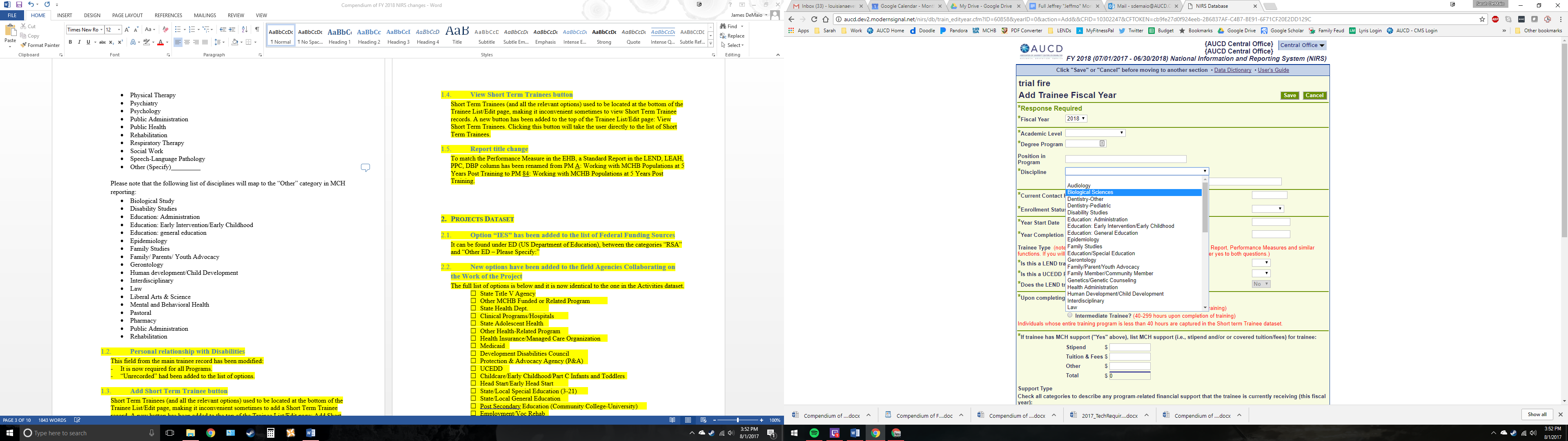 Please note that the following list of previously listed disciplines will map to the “Other” category for LEND, LEAH, PPC, and DBP programs reporting to MCHB: Biological StudyDisability StudiesEducation: AdministrationEducation: Early Intervention/Early ChildhoodEducation: general educationEpidemiology Family StudiesFamily/ Parents/ Youth AdvocacyGerontologyHuman development/Child DevelopmentInterdisciplinaryLawLiberal Arts & ScienceMental and Behavioral HealthPastoralPharmacyPublic AdministrationRehabilitationAdditional Option added to Trainee Support FieldIn the long-term and intermediate-term trainee data form, an additional option of “Other” was added to the required field “*If trainee has MCH support ("Yes" above), list MCH support (i.e., stipend and/or or covered tuition/fees) for trainee.”For more information, refer to the “Trainee Information (Long-Term Trainees Only)” Data Form (Attachment D, pg. 14) in the updated DGIS Performance Measures documentation package.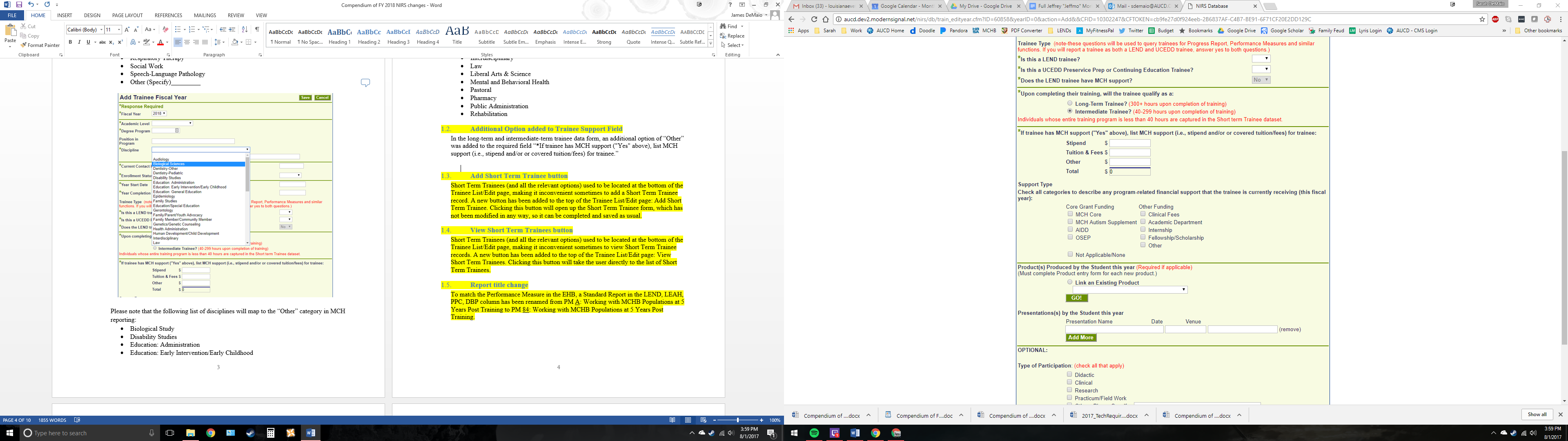 Report title and survey year changesTo match the new MCHB Performance Measures, the following Standard Reports in the LEND, LEAH, PPC, DBP column have been renamed and the survey years included in the report have been adjusted:The previous reports are still available in NIRS to display data collected in FY 2017 and earlier.  The new reports should be used to pull data from FY 2018 and beyond.  The new report names correspond with the associated DGIS Performance Measures; all 14 Training measures are listed on pg. 64 of Attachment B in the updated DGIS Performance Measures documentation package and described in more detail on subsequent pages.Trainee Follow-Up Survey Updates Beginning with FY 2018, follow-up surveys for long-term trainees have been changed in the following ways: Required question revised text reads:  Does your current work relate to Maternal and Child Health (MCH) populations (i.e. women, infants and children, adolescents, and their families including fathers and children or young adults with special health care needs)? [bold text is revised].  This is Question #1 for LEAH surveys; Question #2 for LEND, UCEDD, and PPC surveys; and Question #5 for DBP surveys. Required question revised text reads: “Does your current work relate to underserved or vulnerable populations? (i.e., Immigrant Populations Tribal Populations, Migrant Populations, Uninsured Populations, Individuals Who Have Experienced Family Violence, Homeless, Foster Care, HIV/AIDS, people with disabilities, etc.)” [bold text is revised]. This is Question #4 for LEAH surveys; Question #5 for LEND, UCEDD, and PPC surveys; and Question #8 for DBP surveys.The selection option “UCEDD/LEND/LEAH/PPC/DBP” has been removed from the question that reads: “Select primary type/setting of employment”.  Trainees should instead indicate the institutional affiliation of the program that they are employed by if they are employed by the abovementioned federally funded programs or centers, e.g. if the UCEDD is located in a university setting, trainees should select university; or if their DBP program is located within a hospital, the trainee should indicate hospital. This is Question #5 for LEAH surveys; Question #6 for LEND, UCEDD and PPC surveys; and Question #9 for DBP surveys.The following new question was added.  This is Question #10 for LEAH surveys; Question #11 for LEND and PPC Surveys; and Question #14 for DBP surveys: Have you done any of the following interdisciplinary activities since completing your training program? (check all that apply):Sought input or information from other professions or disciplines to address a need in your work.Provided input or information to other professions or disciplines.Developed a shared vision, roles and responsibilities within an interdisciplinary group.Utilized that information to develop a coordinated, prioritized plan across disciplines to address a need in your work.Established decision-making procedures in an interdisciplinary group.Collaborated with various disciplines across agencies/entities.Advanced policies & programs that promote collaboration with other disciplines or professions.NoneThe confidentiality statements for all programs’ trainee surveys was updated to:
 Thank you for agreeing to provide information that will enable your training program to track your training experience and follow up with you after the completion of your federally-funded training program. Your input is critical to our own improvement efforts and our compliance with Federal reporting requirements. Please know that your participation in providing information is entirely voluntary. The information you provide will only be used for monitoring and improvement of the training program. Please also be assured that we take the confidentiality of your personal information very seriously. None of the information that you provide will be used to individually identify you to any outside agency, such as the Maternal Child Health Bureau (MCHB) or Administration on Intellectual and Developmental Disabilities (AIDD). Any information supplied to any other federal agencies or public will be done on an aggregate basis in such a way as to preclude the ability to identify any individual trainee. If you have any questions, concerns, or need the survey in an alternate format, please contact the Director of the Center from which you received your training or Corina Rotsko at AUCD (cmiclea@aucd.org) or 301-588-8252. We very much appreciate your time and assistance in helping to document outcomes of the Training Program. We look forward to learning about your academic and professional development.For more information, refer to the “Former Trainee Information” Data Form (Attachment D, pg. 15) and the “MCH Training Program Trainee Follow-Up Survey” (Attachment D, pg. 17) in the updated DGIS Performance Measures documentation package.Activities DatasetPrimary Target Audience List UpdateFor Core Function activities of Continuing Education/Community Training and Technical Assistance, the primary target audience options had two small changes. First, an additional field option of “Title V” was added to capture activities whose primary audience is Title V agencies and/or staff. Second, the option previously listed as “State” has been renamed “Within State” to better reflect activities directed at a primary audience within the same state as the program.  For more information, refer to the “Technical Assistance / Collaboration” Data Form (Attachment D, pg. 3) and the “Continuing Education” Data Form (Attachment D, pg. 23) in the updated DGIS Performance Measures documentation package.Changes to the Topic Field in the Technical Assistance and Continuing Education/Community Training Core FunctionsIn the Topic of Technical Assistance and Topic of Continuing Education field of the Technical Assistance and Continuing Education/Community Training Core Functions’ Activity forms the selection options for List B have been replaced with a new list: CSHCN/Developmental Disabilities Autism Prenatal Care Perinatal/ Postpartum Care Well Woman Visit/ Preventive Health Care Depression Screening Safe Sleep Breastfeeding Newborn Screening Quality of Well Child Visit Child Well Visit Injury Prevention Family Engagement Medical Home (Access to and use of medical home) Transition Adolescent Well Visit Injury Prevention Screening for Major Depressive Disorder Health Equity Adequate health insurance coverage Tobacco and eCigarette Use Oral Health NutritionNote that the list option “Other” has been removed.  Additionally, the field formerly titled “Topic of Technical Assistance” was renamed “Topic of Technical Assistance/Collaboration” in the Technical Assistance Core Function activity form. For more information, refer to the “Technical Assistance / Collaboration” Data Form (Attachment D, pg. 4) and the “Continuing Education” Data Form (Attachment D, pg. 23) in the updated DGIS Performance Measures documentation package.Report Change The Standard Report under LEND, LEAH, PPC, DBP has been renamed from “PM 59: Collaboration with MCH Programs” to “Training 04: Collaborative interactions.” Please note that this report will also reflect Change 3.5 (see below) with the core function previously named “Development and Dissemination” being renamed “Product Development and Information Dissemination.” This report now displays the Number of Activities in Collaboration with State Title V Programs and the Number of Activities in Collaboration with Other MCHB-Related Programs as shown below: 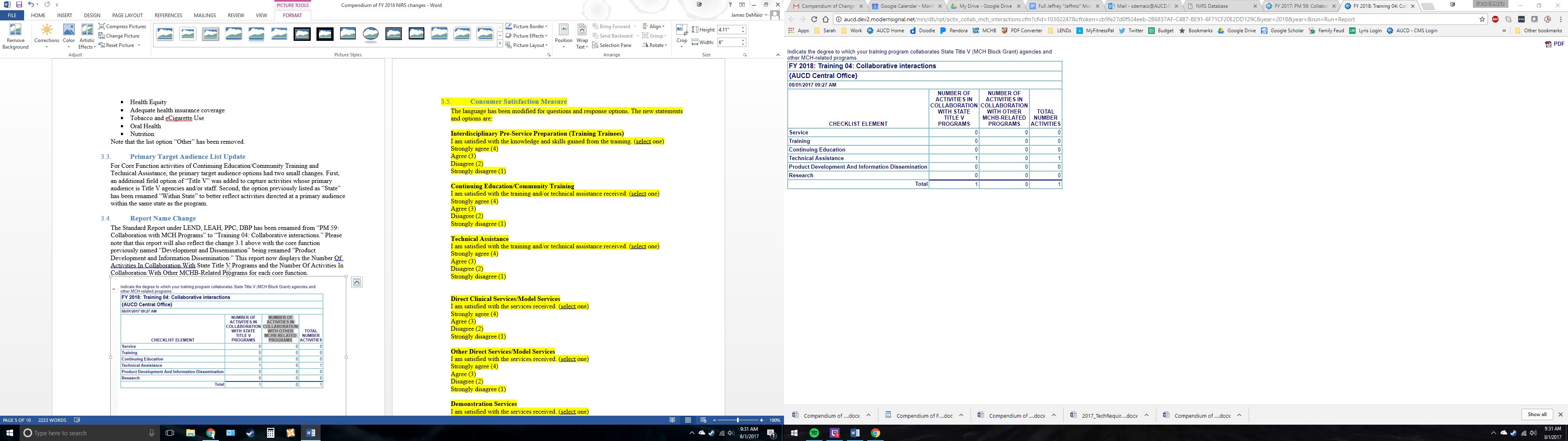 The previous report is still available in NIRS to aggregate data collected in FY 2017 and earlier.  The new report should be used to pull data from FY 2018 and beyond. For more information, refer to the “Training 04: Collaborative Interactions” description and data collection form that begins on pg. 73 of Attachment B in the updated DGIS Performance Measures documentation package.Change to Age Ranges of Individuals Served The non-required fields collecting the ages of individuals served included in the core function data forms Direct Clinical Services/Model Services, Other Direct/Model Services, and Demonstration Services has been changed to the following options: Pregnant Women (All Ages)Infants <1 yearChildren 1 to 12 yearsAdolescents 12-18 yearsYoung Adults 18-25 yearsCSHCN Infants <1 yearCSHCN Children and Youth 1 to 25 yearsWomen 25+ yearsMen 25+For more information, refer to the “Demographic Characteristics of Project Participants” Data Form (Attachment C, pg. 20) in the updated DGIS Performance Measures documentation package.Information Dissemination Core Function RenamedThe current core function previously known as “Information Dissemination” has been renamed “Product Development and Information Dissemination.”  This name change applies to both activity data forms and reports.  For more information, refer to the “Training 04: Collaborative Interactions” data collection form on pg. 75 of Attachment B in the updated DGIS Performance Measures documentation package.Products DatasetSubscribers Field Added to Newsletters Product Type A new field titled “Number of Subscribers” has been added to the data form for Newsletters.  This is not a required field.  For more information, refer to the “Products, Publications, and Submissions Data Collection Form” that begins on pg. 6 of Attachment D (information specific to this product type is on pg. 10) in the updated DGIS Performance Measures documentation package.Renaming Peer-Reviewed Publications Product TypeThe product type “Peer-reviewed publications in scholarly journals published” has been renamed “Peer-reviewed publications in scholarly journals Published/In Press.”  Additionally, to clarify the product type for MCHB funded programs, the following text has been added to the definition of this product type: LEND, LEAH, PPC, DBP: Please include peer reviewed publications addressing maternal and child health that have been published by project faculty and/or staff during the reporting period. Faculty and staff include those listed in the budget form and narrative and others that your program considers to have a central and ongoing role in the project whether they are supported or not supported by the grant. For more information, refer to the “Products, Publications, and Submissions Data Collection Form” that begins on pg. 6 of Attachment D (information specific to this product type is on pg. 7) in the updated DGIS Performance Measures documentation package.New Fields Added to Peer-Reviewed Publications in Scholarly Journals Published/In Press Two additional fields have been added to the data form for Peer-Reviewed Publications in Scholarly Journals Published/In Press.  The first new field is the “Contributing Author(s)” field.  This field is displayed only after selecting the radial dial “Yes” to indicate that they publication has contributing author(s).  This field offers both the ability to link to people from the NIRS directory and to enter names directly, similar to the functions of the previously named “Author(s)” field.  This field, that one that was previously labeled “Author(s),” has been renamed “Primary Author(s)” to reflect the distinction between this field and the newly added “Contributing Author(s)” field.  The second new field titled “Dissemination Vehicles” will be a required field for all LEND or LEND/UCEDD programs and includes the following options as part of a dropdown menu: TV/Radio InterviewNewspaper/Print InterviewPress ReleaseSocial Networking Sites/ Social MediaListservsConference PresentationFor more information, refer to the “Products, Publications, and Submissions Data Collection Form” that begins on pg. 6 of Attachment D (information specific to this product type is on pg. 7) in the updated DGIS Performance Measures documentation package.Wikis Option Added to the Type Field of Web-Based Products An additional option, “Wikis,” has been added to the “Type” field for Web-Based Products. For more information, refer to the “Products, Publications, and Submissions Data Collection Form” that begins on pg. 6 of Attachment D (information specific to this product type is on pg. 9) in the updated DGIS Performance Measures documentation package.Directory Dataset
Language Update on Year Hired Field On the add contact form, the language has been updated on the required field from “Year Hired at Center” to “Year Hired in MCH Leadership Training Program/Year Hired at Center.”For more information, refer to the “Faculty and Staff Information” Data Form (Attachment D, pg. 13) in the updated DGIS Performance Measures documentation package.List of Disciplines Expanded The list of disciplines for Faculty and Staff has been updated to reflect the following list for FY 2018 and beyond: Audiology Biological StudyDentistry-PediatricDentistry – OtherDisability StudiesEducation: AdministrationEducation: Early Intervention/Early ChildhoodEducation: General EducationEducation/Special EducationEpidemiologyFamily Member/Community MemberFamily StudiesFamily/ Parents/ Youth AdvocacyGenetics/Genetic CounselingGerontologyHealth AdministrationHuman Development/Child DevelopmentInterdisciplinaryLawLiberal Arts & Science, Humanities, and General StudiesMedicine-GeneralMedicine-Adolescent MedicineMedicine-Developmental-Behavioral PediatricsMedicine-Neurodevelopmental DisabilitiesMedicine-PediatricsMedicine-Pediatric PulmonologyMedicine – OtherMental and Behavioral HealthNursingNursing-GeneralNursing-Family/Pediatric Nurse PractitionerNursing-MidwifeNursing – OtherNutritionOccupational TherapyPastoralPharmacyPerson with a disability or special health care needPhysical TherapyPsychiatryPsychologyPublic AdministrationPublic HealthRehabilitationRespiratory TherapySocial WorkSpeech-Language PathologyOther (Specify)_________For more information, refer to the “Medium Term Trainees” Data Form (Attachment D, pg. 20) and the “Short Term Trainees” Data Form (Attachment D, pg. 22) in the updated DGIS Performance Measures documentation package.Please note that the following list of previously listed disciplines will map to the “Other” category for LEND, LEAH, PPC, and DBP programs reporting to MCHB: Biological StudyDisability StudiesEducation: AdministrationEducation: Early Intervention/Early ChildhoodEducation: general educationEpidemiology Family StudiesFamily/ Parents/ Youth AdvocacyGerontologyHuman development/Child DevelopmentInterdisciplinaryLawLiberal Arts & ScienceMental and Behavioral HealthPastoralPharmacyPublic AdministrationRehabilitationReport Previous Name (Changed from)Report New Name (Changed to)Survey Year ChangesPM 08: Field LeadershipTraining 10: Leadership (former PM 08) 2018+Survey years included in the report changed from 1,5, and 10 to 2, 5, and 10PM 09: Trainees from Underrepresented GroupsTraining 06 (former PM09): Diversity of Long-Term TraineesN/A: Does not relate to survey dataPM 60: Interdisciplinary Work Post TrainingTraining 12 (former PM 60): Interdisciplinary Work Post Training (2018+)Survey years included in the report changed from 1,5, and 10 to 2, 5, and 10PPC PM 02: Summary of the Medium-Term Trainee EvaluationTraining 14 (former PM 86): Medium-Term Trainees Skill and Knowledge (PPC-specific)N/A: Does not relate to multi-year survey dataPM 84: Working with MCHB Populations at 5 Years Post TrainingTraining 11: Working with MCHB Populations at 2 and 5 Years Post Training (2018+)Report includes year 2 survey data in addition to the year 5 data previously displayed